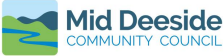 2022 Annual General Meeting  6.30pm 23rd June 2022, Aboyne Library
1. Present: Fiona Sawyer (FS), Grahame Wilson (GW), Andy Overton (AO), Olga Druhakova (OD), Steven Lindsay (SL), Grahame Wilson (GW), Mike Brown (MB), Alastair Brodie (AB) Aberdeenshire Cllrs: Geva Blackett (GB / Chair), Sarah Brown (SB) Apologies: Martin Ogden (MO), Bill Sutherland (BS), Cllr Anouk Kloppert (AK), Bernie  Cassie (BC) 2. 2021 Minutes Approval – the draft minutes were noted as final. Proposed by GW,  seconded by AO. 3. Chairs Report (Attached) – this was sent out to all Community Councillors and  Aberdeenshire Councillors prior to the meeting. No comments. 4. Treasurer's report (Attached): - this was sent out to all Community Councillors and  Aberdeenshire Councillors prior to the meeting and was summarised by the Treasurer  during the meeting. No comments. Verified by Alex Smith and approved and signed by  MDCC Chair.  5. Election Reporting: GB confirmed there were 7 vacancies in the election (6 councillors continuing in post), 4  nominations were received. All nominations were elected. 3 vacancies open for the rest of  the year. GB requested nominations for Chair. None received. MDCC Councillors agreed to continue  from hereon (until a Chair stands for nomination) to operate on a ‘rotating Chair’ basis – subject to confirmation by Aberdeenshire Council (GB to check whether change to MDCC  constitution required). FS agreed to be Chair for next MDCC meeting only (23rd June 2022)  for sake of continuity until new arrangement confirmed. GB handed over Chair of meeting  responsibilities to FS at this point. AO nominated to continue as Secretary. Proposed by SL and seconded by FS.  GW nominated to continue as Treasurer. Proposed by FS and seconded by SL.  6. Election/Re-election of Office Bearers Chair: Rotating Chair Vice Chair: None  Secretary: Andy Overton Treasurer: Grahame Wilson  Ordinary members: Fiona Sawyer, Bill Sutherland, Olga Druhakova, Martin Ogden,  Steven Lindsay, Mike Brown, Bernie Cassie, Alastair Brodie Associate members: Alison Pollock 7. Constitution – no proposals received currently 8. Next Ordinary MDCC Meeting: 7:00pm 23rd June 2022 Next AGM: June 2023 Meeting closed at 7.00pm